Período de inicio“Los 3 chanchitos”Secciones de 4 y 5 añosFECHA: 16/03/2020 Duración: 4 clasesFUNDAMENTACIÓNDurante este período de receso de cuarentena obligatoria por COVID-19, donde la situación de los niños y la sociedad en su totalidad están limitadas a solo las relaciones dentro de la casa, sin poder salir e interactuar con amigos, vecinos, compañeros, familiares debemos buscar la distracción creativa y entretenida sin perder de vista lo pedagógico. Fomentando la actividad física como hábito de vida saludable. En esta oportunidad las actividades lúdico-motrices con materiales sencillos que tengamos en nuestro hogar dentro de un marco de contención y alegría; dando una continuidad al proceso pedagógico planteado anteriormente.-Propósitos:Promover y fomentar la actividad física y hábitos saludables.Promover un ambiente lúdico que favorezca la expresión de sentimientos y emociones a través del juego.ACCIONES Y CONTENIDOS Exploración de prácticas corporales y motrices que comprometan el accionar motor global -desplazamientos, giros, apoyos, rolados, trepas y sus combinaciones-. Exploración y conocimiento de las posibilidades de movimiento del cuerpo y sus partesCuidado del propio cuerpo y el de los otros en la realización de actividades motoras.Iniciación, autonomía y ajuste de movimientos en su accionar.Estrategias metodológicasResolución de situaciones problemáticasEVALUACIÓNTIPO: sumativa formativaTÉCNICA: observación de modos conductuales y motricidad general a través de material audio visuales enviados por la familiaACTIVIDADESSe enviará un audio al grupo de wathssapp de las salas recordando que en el Jardín escucharon, de mi voz, el cuento “Los tres chanchitos” e invitando a la vez, a la familia a contarles o recordar junto a sus hijos el contenido (según el caso).-Día I: ¿Se animan armar con materiales que tengan en casa las casas de los chanchitos? ¿Con qué las podemos hacer?Jugamos a correr por el espacio de juego cuando un familiar nos diga “EL Lobo” nos escondemos en una casita.Día II: los invitamos a rearmar una casita en un extremo y con materiales que tenga en la casa realizar un recorrido de un extremo hasta el lugar. Pueden ser sillas, sillones para pasar por arriba o por abajo, botellas para esquivar, soga o línea para hacer equilibrio, almohadones para saltar, lo que tengan en casa y de la forma que los chicos y la familia más le guste.Día III: ¿Recuerdan cómo jugamos en el jardín al lobo y los chanchitos? Invitamos a jugar dramatizando la escena donde el lobo sopla la casita e intenta atrapar a los cerditos. Alguien debe ser el Lobo escondido, los demás o chanchitos en la casita (puede ser debajo de una mesa). El lobo golpea la puerta y se intercambia el dialogo con los chanchitos hasta que sopla, ahí los chanchitos corren para no ser atrapados.Variante: se pueden intercambiar los roles.Día IV: los invitamos a rearmar un recorrido más grande que el que hicieron días anteriores. ¿Se animan? ¿Podrán?Louteiro Sebastián Profesor de Educación FísicaEn las imágenes podemos observar una devolución que hace la familia de un niño a la propuesta del Profesor Sebastián, la preparación de los escenarios lúdicos.  Y en éste sentido un entrecruzamiento válido  entre Literatura (Cuento Tradicional), y una actividad física que propicia el juego dramático o teatral.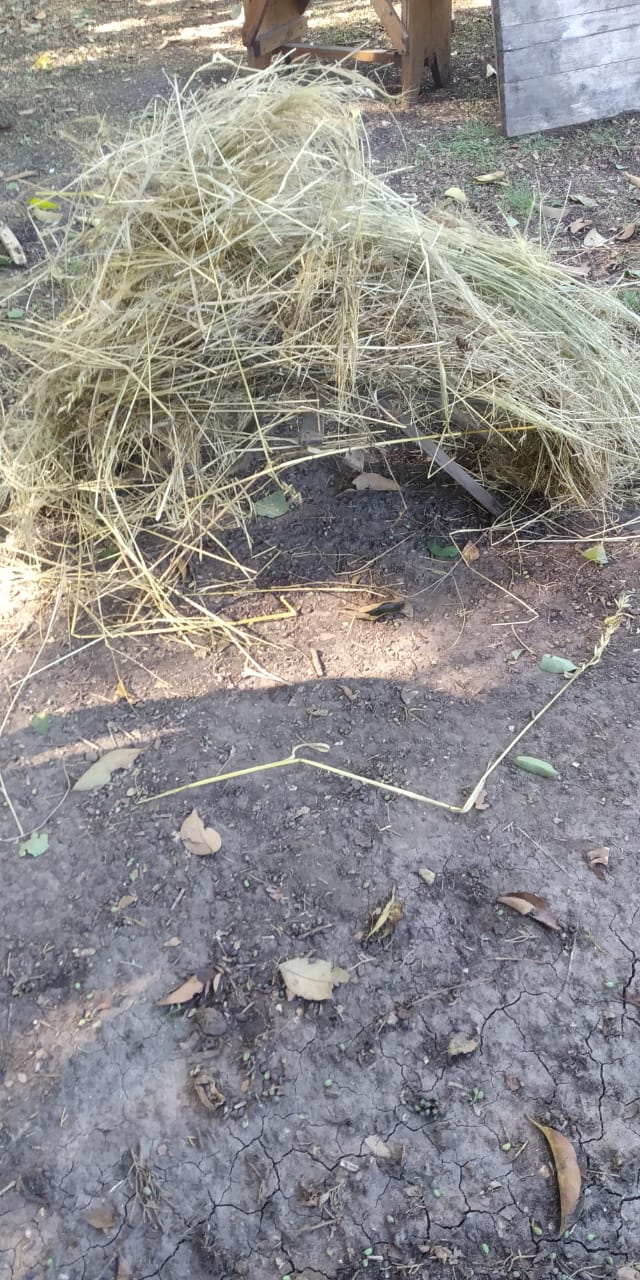 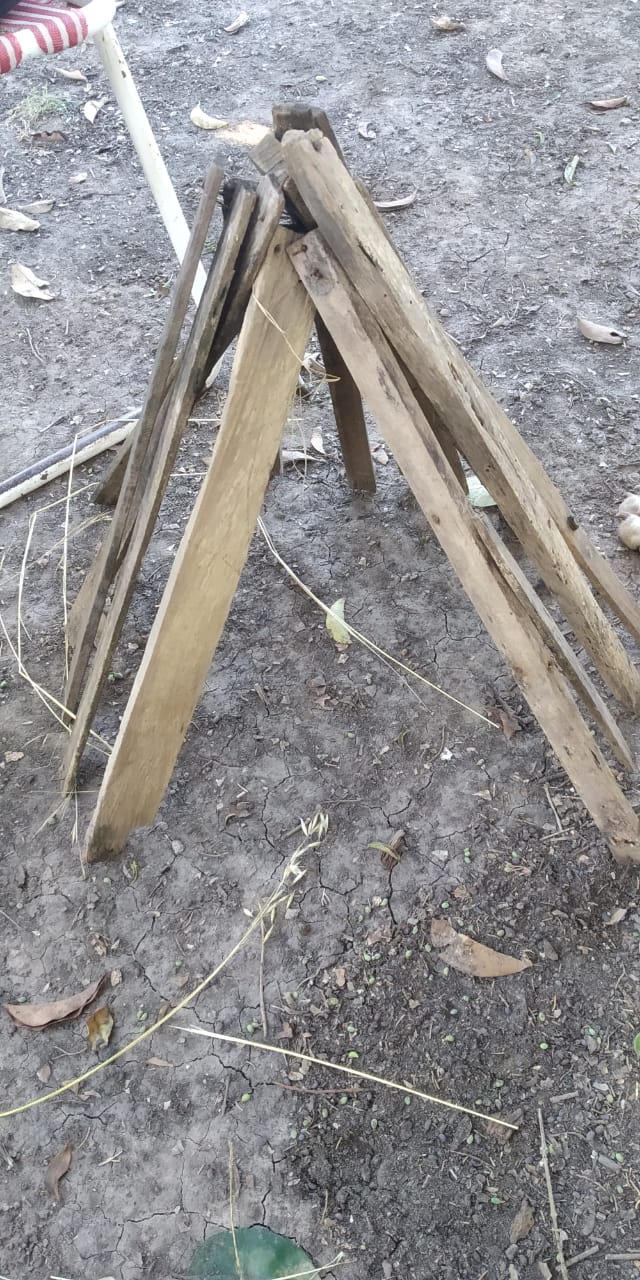 